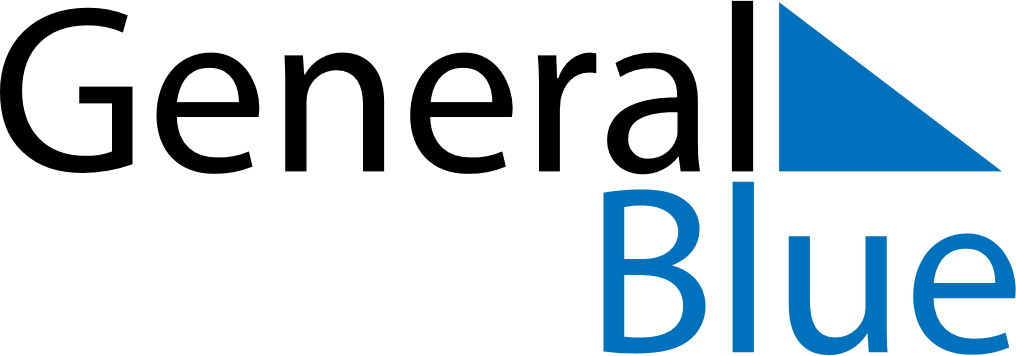 Quarter 3 of 2019BelgiumQuarter 3 of 2019BelgiumQuarter 3 of 2019BelgiumQuarter 3 of 2019BelgiumQuarter 3 of 2019BelgiumJuly 2019July 2019July 2019July 2019July 2019July 2019July 2019MONTUEWEDTHUFRISATSUN12345678910111213141516171819202122232425262728293031August 2019August 2019August 2019August 2019August 2019August 2019August 2019MONTUEWEDTHUFRISATSUN12345678910111213141516171819202122232425262728293031September 2019September 2019September 2019September 2019September 2019September 2019September 2019MONTUEWEDTHUFRISATSUN123456789101112131415161718192021222324252627282930Jul 21: National HolidayAug 15: Assumption